Regulator jakości powietrza Trio VOC IOpakowanie jednostkowe: 1 sztukaAsortyment: K
Numer artykułu: 0157.1483Producent: MAICO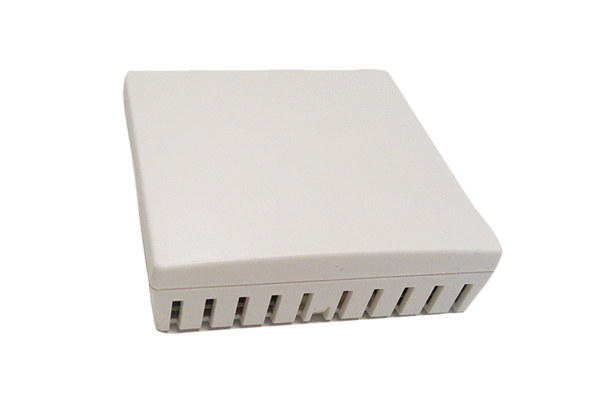 